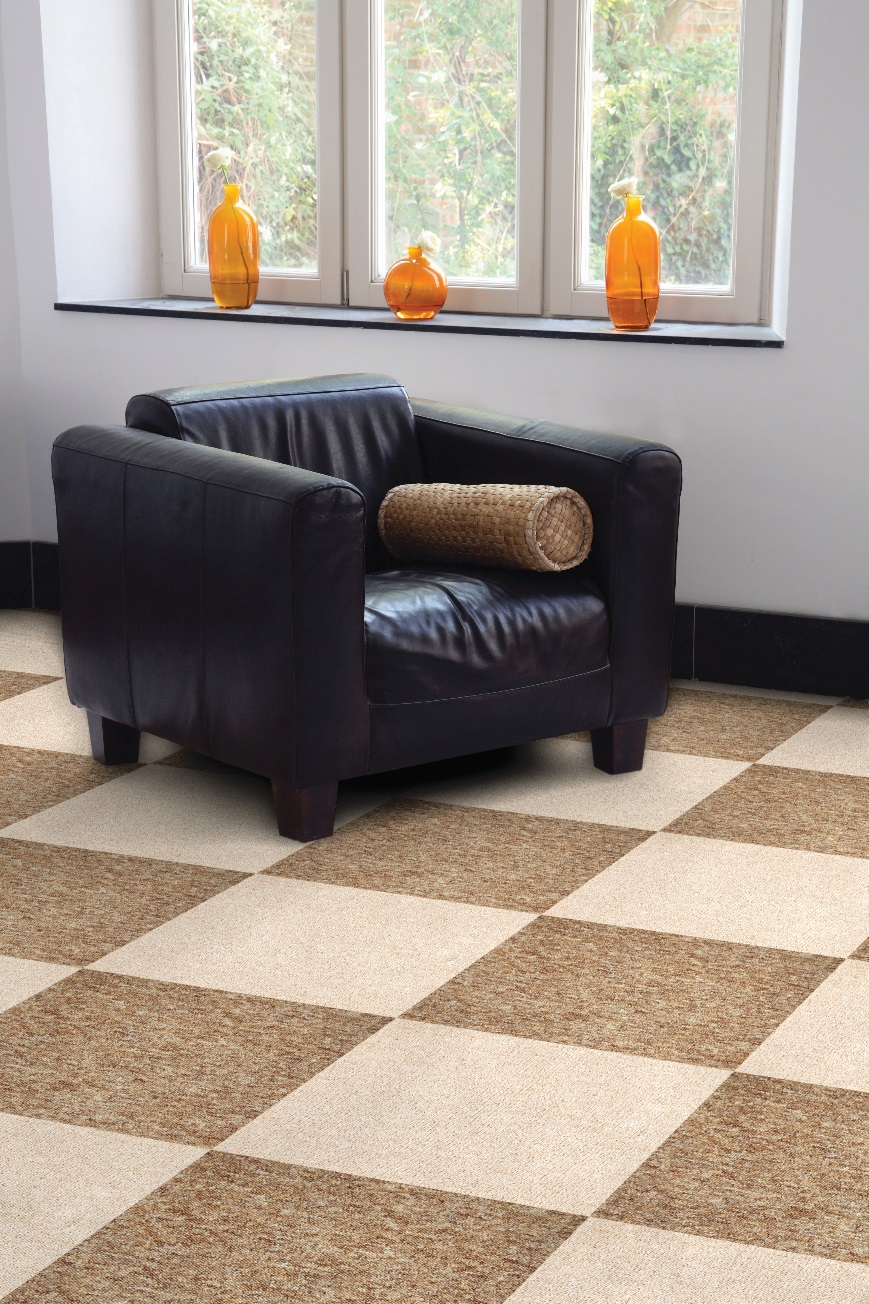 Manufacturing process1/10” Tufted loop pilePile content100 % PPPrimary backingBitumenPile weightca. 400 gr./m²Total weightca. 3.700 gr./m²Pile heightca. 2,9 mmTotal heightca. 5,9 mm Size50 x 50 cmFire classCfl-s1 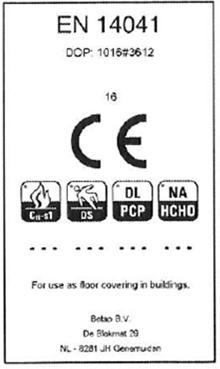 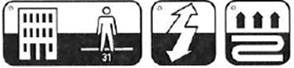 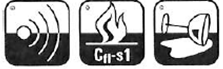 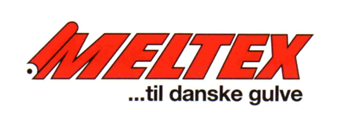 